Supporting Information 1Figure 1. Narrative gain framed message with content focusing on family members.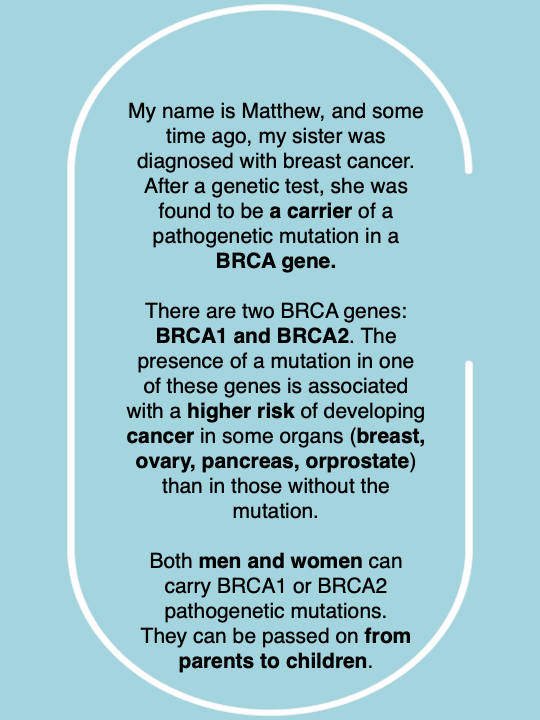 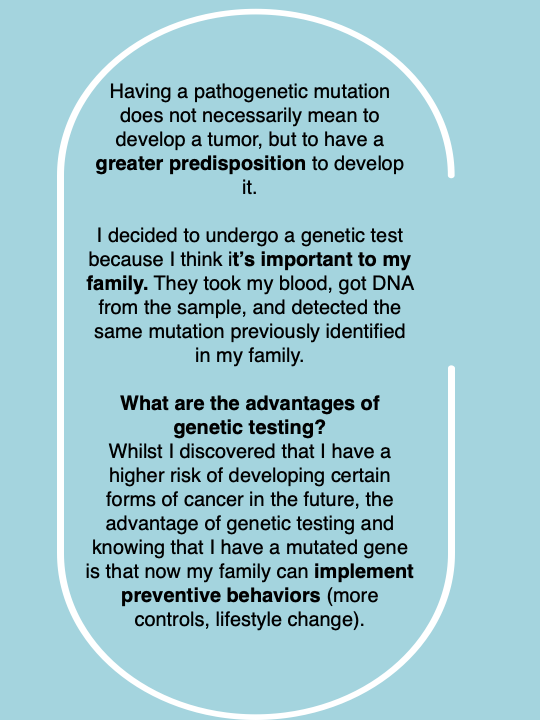 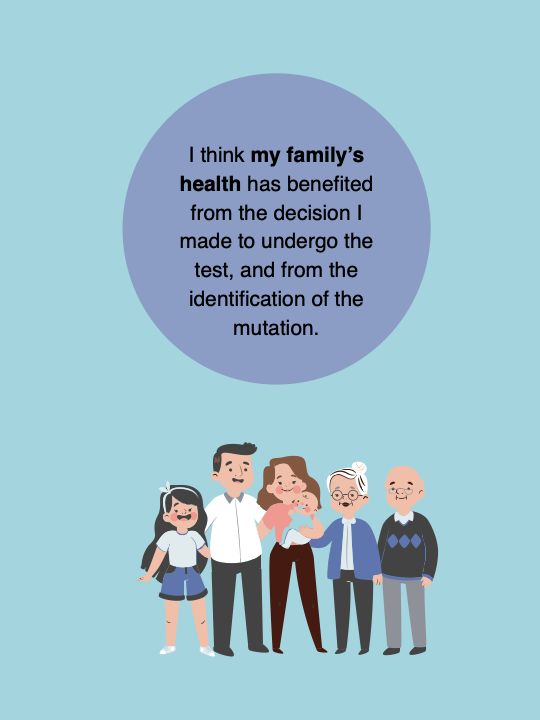 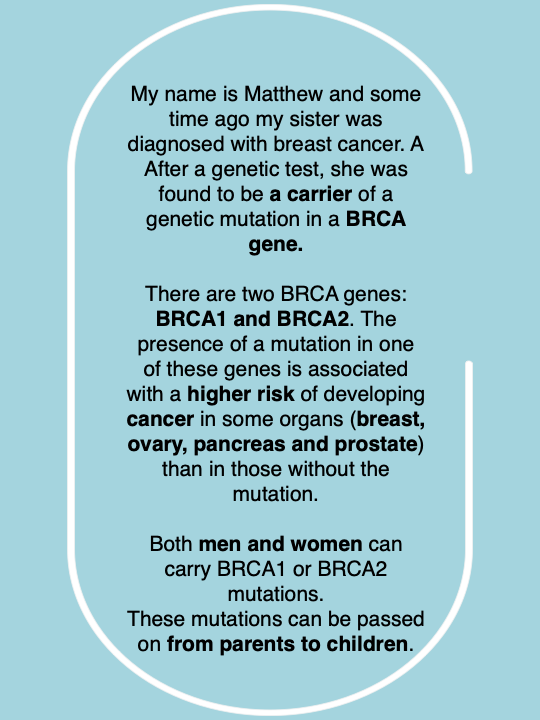 Figure 2. Narrative gain framed message with content focusing on the individual.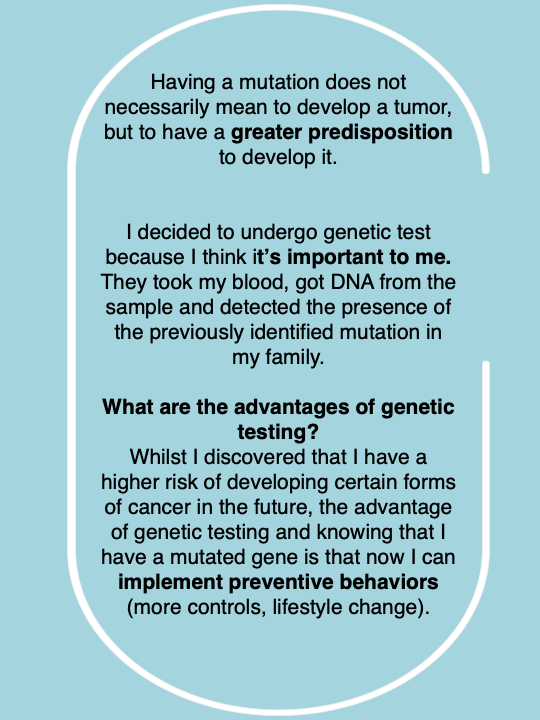 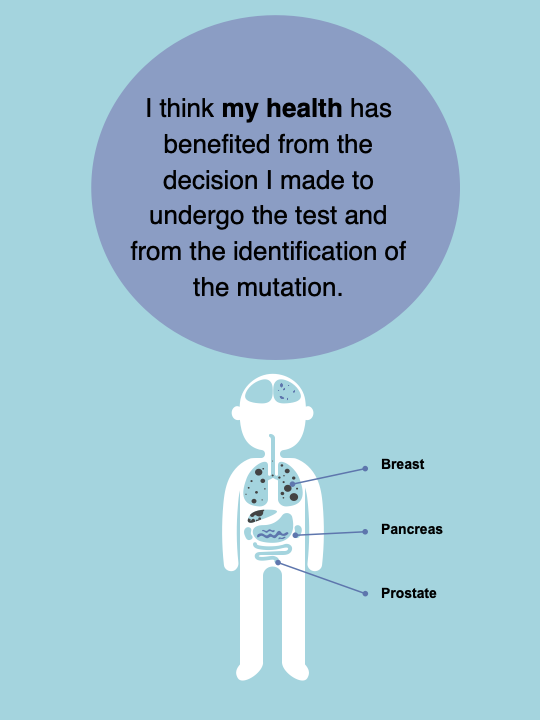 